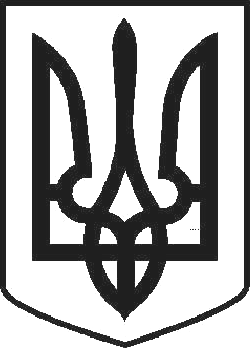 УКРАЇНАЧОРТКІВСЬКА МІСЬКА РАДА СОРОКОВА СЕСІЯ СЬОМОГО СКЛИКАННЯРІШЕННЯвід  21 червня 2018 року	№ 1103м. ЧортківПро встановлення ставки транспортного податку 2019 рікЗ метою забезпечення збалансованості бюджетних надходжень, відповідно до статей 140, 143, 144 Конституції України, статей 12, 267 Податкового кодексу України, керуючись ст. 26 Закону України, «Про місцеве самоврядування в Україні», міська радаВИРІШИЛА:Встановити на території міста Чорткова транспортний податок у розмірі 25000 гривень за кожен легковий автомобіль, що є об’єктом оподаткування.Затвердити Положення про транспортний податок згідно додатку. 3.Дане рішення набуває чинності з 01 січня 2019 року.Вважати таким, що втратило чинність рішення міської ради від 06 липня 2017 «Про встановлення ставок місцевих податків і зборів на 2018 рік» з 01.01.2019 року.Оприлюднити дане рішення на офіційному сайті міської ради. 6.Копію рішення направити в Чортківську ОДПІ, відділ економічногорозвитку, інвестицій та комунальної власності та фінансове управління міської ради.7. Контроль за виконанням рішення покласти на заступника міського голови з питань діяльності виконавчих органів міської ради Тимофія Р.М. та постійну комісію міської ради з бюджетно - фінансових, економічних питань, комунального майна та інвестицій.\Міський голова	Володимир ШМАТЬКО